（様式４号）実施報告書※ 必要に応じて、別紙や図面等を添付してください。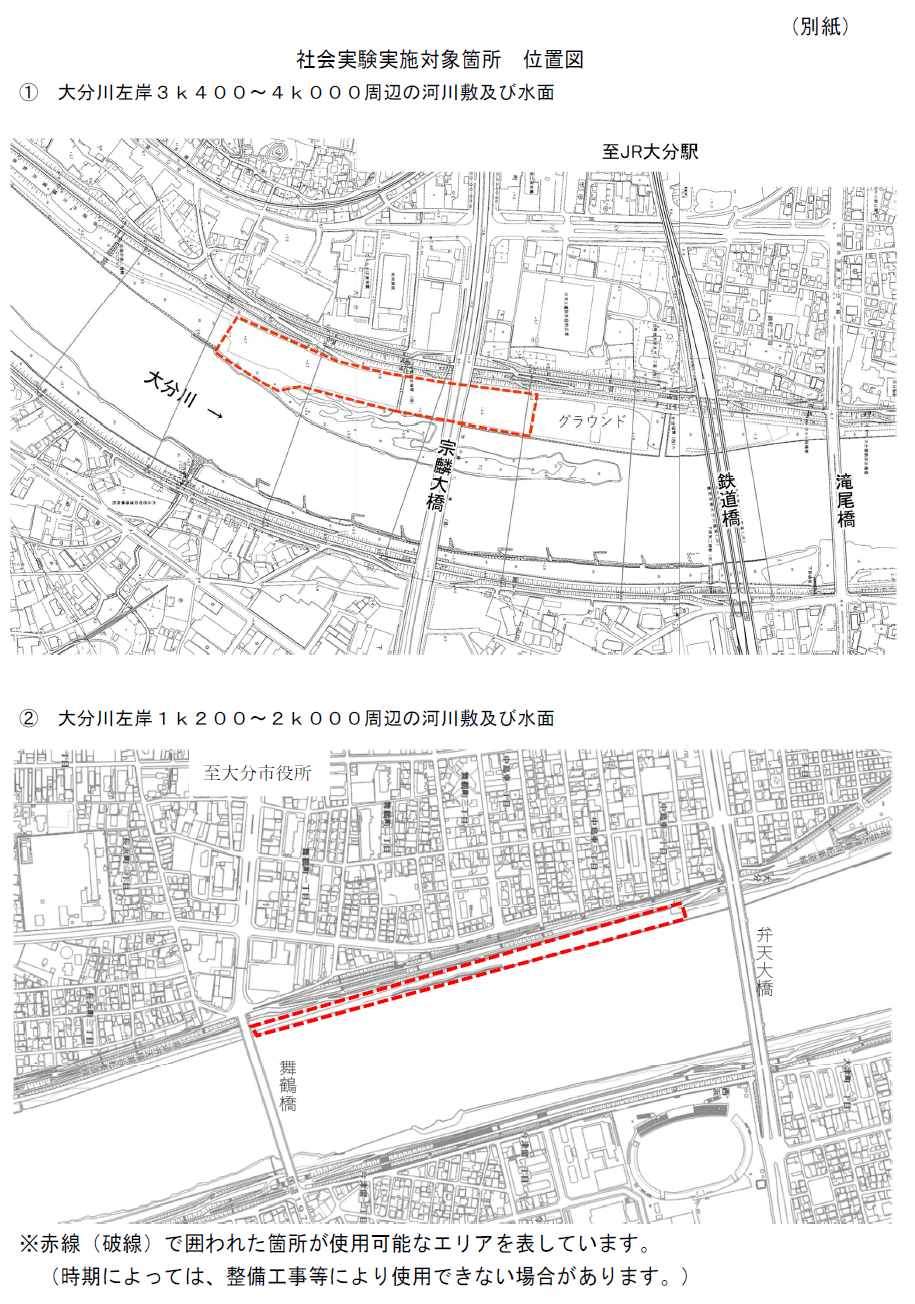 氏名（名称）実施概要・事業内容・出店期間・使用エリア(仮設工作物等配置図)事業実施の効果（集客数、売上等）今回の事業実施における課題今後の事業継続における課題今後の事業展開の展望